МИНИСТЕРСТВО ТРУДА И СОЦИАЛЬНОЙ ЗАЩИТЫ РОССИЙСКОЙ ФЕДЕРАЦИИМЕТОДИЧЕСКИЕ РЕКОМЕНДАЦИИПО ВОПРОСАМ ПРЕДСТАВЛЕНИЯ СВЕДЕНИЙ О ДОХОДАХ, РАСХОДАХ,ОБ ИМУЩЕСТВЕ И ОБЯЗАТЕЛЬСТВАХ ИМУЩЕСТВЕННОГО ХАРАКТЕРАИ ЗАПОЛНЕНИЯ СООТВЕТСТВУЮЩЕЙ ФОРМЫ СПРАВКИI. Представление сведений о доходах, расходах, об имуществе и обязательствах имущественного характераЛица, обязанные представлять сведения о доходах, расходах, об имуществе и обязательствах имущественного характера1. Сведения о доходах, расходах, об имуществе и обязательствах имущественного характера (далее - сведения) представляются лицами, замещающими должности, осуществление полномочий по которым влечет за собой обязанность представлять такие сведения (далее - служащий (работник)), а именно:а) лицом, замещающим государственную должность Российской Федерации, государственную должность субъекта Российской Федерации, муниципальную должность (замещаемая на постоянной основе);б) государственными и муниципальными служащими, замещающим должности, включенные в перечни, установленные нормативными правовыми актами Российской Федерации;в) работниками государственных корпораций, Пенсионного фонда Российской Федерации, Фонда социального страхования Российской Федерации, Федерального фонда обязательного медицинского страхования, иных организаций, создаваемых Российской Федерацией на основании федеральных законов, замещающими должности, назначение на которые и освобождение от которых осуществляются Президентом Российской Федерации или Правительством Российской Федерации, и должности, включенные в перечни, установленные нормативными актами фондов, локальными нормативными актами организаций;г) работниками организаций, создаваемых для выполнения задач, поставленных перед федеральными государственными органами, замещающими отдельные должности на основании трудового договора в данных организациях, включенные в перечни, установленные федеральными государственными органами.2. Сведения о доходах, об имуществе и обязательствах имущественного характера представляются гражданином, претендующим на замещение (далее - гражданин):а) государственной должности Российской Федерации, государственной должности субъекта Российской Федерации, муниципальной должности;б) любой должности государственной службы;в) должности муниципальной службы, включенной в перечни, установленные нормативными правовыми актами Российской Федерации;г) должности в государственных корпорациях, Пенсионном фонде Российской Федерации, Фонде социального страхования Российской Федерации, Федеральном фонде обязательного медицинского страхования, иных организациях, создаваемых Российской Федерацией на основании федеральных законов, назначение на которую и освобождение от которой осуществляется Президентом Российской Федерации или Правительством Российской Федерации, и должность, включенную в перечни, установленные нормативными актами фондов, локальными нормативными актами организаций;д) отдельной должности на основании трудового договора в организациях, создаваемых для выполнения задач, поставленных перед федеральными государственными органами, включенной в перечни, установленные федеральными государственными органами.Обязательность представления сведений3. Законодательством Российской Федерации не предусматривается освобождение служащего (работника) от исполнения обязанности представлять сведения о доходах, расходах, об имуществе и обязательствах имущественного характера, в том числе в период нахождения его в отпуске (ежегодный оплачиваемый отпуск, отпуск без сохранения денежного содержания, отпуск по уходу за ребенком и другие предусмотренные законодательством отпуска), в период временной нетрудоспособности или иной период неисполнения должностных обязанностей.4. При невозможности представить сведения лично служащему (работнику) рекомендуется направить их в государственный орган, орган местного самоуправления, организацию по почте.Сроки представления сведений5. Граждане представляют сведения при подаче документов для наделения полномочиями по должности, назначения или избрания на должность (до назначения на должность, вместе с основным пакетом документов).6. Служащие (работники) представляют сведения ежегодно в следующие сроки:а) не позднее 1 апреля года, следующего за отчетным (Президент Российской Федерации, члены Правительства Российской Федерации, Секретарь Совета Безопасности Российской Федерации, федеральные государственные служащие Администрации Президента Российской Федерации);б) не позднее 30 апреля года, следующего за отчетным (федеральные государственные служащие, служащие Центрального банка Российской Федерации, работники Пенсионного фонда Российской Федерации, Фонда социального страхования Российской Федерации, Федерального фонда обязательного медицинского страхования, государственных корпораций, иных организаций, созданных на основании федеральных законов, организаций, создаваемых для выполнения задач, поставленных перед федеральными государственными органами).7. Сведения могут быть представлены служащим (работником) в любое время, начиная с 1 января года, следующего за отчетным.8. Откладывать представление сведений до апреля не рекомендуется, особенно в случае планируемого длительного отсутствия служащего (работника), например убытия в служебную командировку или отпуск.┌───────────────────────────────────┐   ┌─────────────────────────────────┐│ Президент РФ, члены Правительства │   │  федеральные государственные    ││ РФ, Секретарь Совета Безопасности │   │   служащие, служащие ЦБ РФ,     ││  РФ, федеральные государственные  │   │     работники ПФР, ФСС РФ,      ││       служащие Администрации      │   │    Федерального фонда ОМС,      ││            Президента РФ          │   │государственных корпораций и др. │└─────────┬─────────────────────────┘   └──────────────────────────┬──────┘          │                                                        │          │                                                        │          │       ───             ┌─────────┐           ────       │          └─────>( 1 )            │ АПРЕЛЯ  │          ( 30 ) <────┘                  ───             └─────────┘           ────Схема 1. Представление сведенийЛица, в отношении которых представляются сведения9. Сведения представляются отдельно:а) в отношении служащего (работника),б) в отношении его супруги (супруга),в) в отношении каждого несовершеннолетнего ребенка служащего (работника).Например, служащий (работник), имеющий супругу и двоих несовершеннолетних детей, обязан представить четыре справки - отдельно на себя и на каждого члена семьи. Не допускается представление сведений на двух и более лиц (например, на двоих несовершеннолетних детей) в одной справке.Отчетный период и отчетная дата представления сведений10. Установлены различный отчетный период и отчетная дата представления сведений для граждан и служащих (работников):а) гражданин представляет:- сведения о своих доходах, доходах супруги (супруга) и несовершеннолетних детей, полученных за календарный год (с 1 января по 31 декабря), предшествующий году подачи документов;- сведения об имуществе, принадлежащем ему, его супруге (супругу) и несовершеннолетним детям на праве собственности, и об обязательствах имущественного характера по состоянию на первое число месяца, предшествующего месяцу подачи документов (на отчетную дату);б) служащий (работник) представляет ежегодно:- сведения о своих доходах и расходах, доходах и расходах супруги (супруга) и несовершеннолетних детей, полученных за календарный (отчетный) год (с 1 января по 31 декабря), предшествующий году представления сведений;- сведения об имуществе, принадлежащем ему, его супруге (супругу) и несовершеннолетним детям на праве собственности, и об обязательствах имущественного характера по состоянию на конец отчетного периода (31 декабря года, предшествующего году представления сведений).Замещение конкретной должности на отчетную дату как основание для представления сведений11. Служащий (работник) должен представить сведения, если по состоянию на 31 декабря отчетного года:а) замещаемая им должность была включена в соответствующий перечень должностей, а сам служащий (работник) замещал указанную должность;б) временно замещаемая им должность была включена в соответствующий перечень должностей.12. Служащий (работник) не представляет сведения, если он назначен на должность, включенную в соответствующий перечень должностей, или временно замещает указанную должность после 31 декабря отчетного года.Определение круга лиц (членов семьи), в отношении которых необходимо представить сведения13. Сведения о доходах, расходах, об имуществе и обязательствах имущественного характера представляются с учетом семейного положения, в котором находился гражданин, служащий (работник) по состоянию на отчетную дату.Супруги14. При принятии решения о необходимости представления сведений в отношении супруги (супруга) следует учитывать положения статьи 25 Семейного кодекса Российской Федерации. Согласно данной статье брак, расторгаемый в органах записи актов гражданского состояния, прекращается со дня государственной регистрации расторжения брака в книге регистрации актов гражданского состояния, а при расторжении брака в суде - со дня вступления решения суда в законную силу.15. Брак, расторгаемый в судебном порядке, прекращается со дня вступления в законную силу решения суда о расторжении брака (а не в день принятия такого решения).ПЕРЕЧЕНЬ СИТУАЦИЙ И РЕКОМЕНДУЕМЫЕ ДЕЙСТВИЯ (Таблица N 1)Несовершеннолетние дети16. Статья 60 Конституции Российской Федерации устанавливает, что гражданин Российской Федерации может самостоятельно осуществлять в полном объеме свои права и обязанности с 18 лет. Таким образом, ребенок считается совершеннолетним при достижении им возраста 18 лет.17. При представлении сведений в отношении несовершеннолетних детей следует учитывать, что лицо считается достигшим определенного возраста на следующий день после дня рождения.ПЕРЕЧЕНЬ СИТУАЦИЙ И РЕКОМЕНДУЕМЫЕ ДЕЙСТВИЯ (ТАБЛИЦА N 2)Рекомендуемые действия при невозможности представить сведения в отношении члена семьи18. При невозможности по объективным причинам представить сведения о доходах, расходах, об имуществе и обязательствах имущественного характера в отношении своей супруги (супруга), своих несовершеннолетних детей служащему (работнику) следует обратиться с заявлением, предусмотренным абзацем третьим подпункта "б" пункта 1 Положения о порядке рассмотрения президиумом Совета при Президенте Российской Федерации по противодействию коррупции вопросов, касающихся соблюдения требований к служебному (должностному) поведению лиц, замещающих государственные должности Российской Федерации и отдельные должности федеральной государственной службы, и урегулирования конфликта интересов, а также некоторых обращений граждан, утвержденного Указом Президента Российской Федерации от 25 февраля 2011 г. N 233 "О некоторых вопросах организации деятельности президиума Совета при Президенте Российской Федерации по противодействию коррупции", абзацем третьим подпункта "б" пункта 16 Положения о комиссиях по соблюдению требований к служебному поведению федеральных государственных служащих и урегулированию конфликта интересов, утвержденного Указом Президента Российской Федерации от 1 июля 2010 г. N 821.19. Заявление должно быть направлено до истечения срока, установленного для представления служащим (работником) сведений о доходах, расходах, об имуществе и обязательствах имущественного характера.ЗАЯВЛЕНИЕ ПОДАЕТСЯ (ТАБЛИЦА N 3)20. Для граждан право направить заявление о невозможности представления сведений в отношении супруги (супруга) или несовершеннолетних детей законодательством не предусмотрено.II. Заполнение справки о доходах, расходах, об имуществе и обязательствах имущественного характера21. Форма справки о доходах, расходах, об имуществе и обязательствах имущественного характера утверждена Указом Президента Российской Федерации от 23 июня 2014 г. N 460 "Об утверждении формы справки о доходах, расходах, об имуществе и обязательствах имущественного характера и внесении изменений в некоторые акты Президента Российской Федерации" (далее - справка).22. Собственноручное заполнение справки допускает возможность ее самостоятельного заполнения на персональном компьютере (с использованием текстовых редакторов) или иных печатных устройствах с последующим заверением личной подписью на титульной стороне каждого листа. При этом следует контролировать соответствие заполняемой формы аутентичному тексту приложения к Указу Президента Российской Федерации от 23 июня 2014 г. N 460.Титульный лист23. При заполнении титульного листа справки рекомендуется обратить внимание на следующее:а) фамилия, имя и отчество гражданина, служащего (работника), представляющего сведения, указывается (в именительном, родительном, дательном падежах) полностью, без сокращений в соответствии с документом, удостоверяющим личность. Если сведения представляются в отношении члена семьи, то его фамилия, имя и отчество, указываемые непосредственно после подчеркивания типа родственных связей, приводятся в родительном падеже. Фамилия, имя, отчество, указываемые после слов "об имуществе, принадлежащем", приводятся в дательном падеже;б) дата рождения (год рождения) указывается в соответствии с записью в документе, удостоверяющем личность;в) место службы (работы) и занимаемая должность указывается в соответствии с приказом о назначении и служебным контрактом (трудовым договором);г) адрес места регистрации указывается по состоянию на дату представления справки, на основании записи в паспорте или ином документе, подтверждающем регистрацию по месту жительства (наименование субъекта Российской Федерации, района, города, иного населенного пункта, улицы, номер дома и квартиры, почтовый индекс). При наличии временной регистрации ее адрес указывается в скобках. При отсутствии постоянной регистрации указывается временная (по паспорту). В случае если служащий (работник), гражданин, член его семьи не проживает по адресу места регистрации, в скобках указывается адрес фактического проживания.Раздел 1. Сведения о доходах24. При заполнении данного раздела справки не следует руководствоваться содержанием термина "доход", определенным в статье 41 Налогового кодекса Российской Федерации, поскольку в целях представления сведений о доходах, расходах, об имуществе и обязательствах имущественного характера под "доходом" следует понимать любые денежные поступления служащего (работника, гражданина, его супруги (супруга), несовершеннолетних детей в наличной или безналичной форме, имевшие место в отчетном периоде.Доход по основному месту работы25. В данной строке указывается доход, полученный служащим (работником) в том государственном органе (организации), в котором он замещает должность в период представления сведений. Указанию подлежит общая сумма дохода, содержащаяся в справке N 2-НДФЛ, выдаваемой по месту службы (работы) (графа 5.1 "Общая сумма дохода").26. В том случае, если замещение государственной должности, поступление на государственную (муниципальную) службу, трудоустройство в организацию состоялось в отчетном периоде (смена основного места работы), доход, полученный по предыдущему месту службы (работы), указывается в строке "иные доходы". При этом в графе "вид дохода" указывается предыдущее место работы.Доход от педагогической и научной деятельности27. В данной строке указывается сумма дохода от педагогической деятельности (сумма дохода, содержащаяся в справке N 2-НДФЛ, выданной по месту преподавания) и дохода от научной деятельности (доходы, полученные по результатам заключенных договоров на выполнение НИОКР и оказание возмездных услуг в области интеллектуальной деятельности, от публикации статей, учебных пособий и монографий, от использования авторских или иных смежных прав).28. Если педагогическая или научная деятельность являлась деятельностью по основному месту работы (например, супруга служащего (работника), гражданина либо сам гражданин в отчетном периоде работали преподавателем в образовательной организации), то сведения о полученных от нее доходах следует указывать в графе "Доход по основному месту работы", а не в графе "Доход от педагогической и научной деятельности".Доход от иной творческой деятельности29. В данной строке указывается сумма доходов, полученных в разных сферах творческой деятельности (технической, художественной, публицистической и т.д.), включающих доход от создания литературных произведений (их публикации), фоторабот для печати, произведений архитектуры и дизайна, произведений скульптуры, аудиовизуальных произведений (видео-, теле- и кинофильмов), музыкальных произведений, гонорары за участие в съемках и т.д.30. Подлежат указанию в строках 2, 3 суммы, полученные в виде грантов, предоставляемых для поддержки науки и образования, культуры и искусства в Российской Федерации от международных и иных организаций, в виде международных (и иных) премий за выдающиеся достижения в области науки и техники, литературы и искусства, образования, культуры и т.д.Доход от вкладов в банках и иных кредитных организациях31. В данной строке указывается общая сумма доходов, полученных в отчетном периоде в виде процентов по любым вкладам в банках и иных кредитных организациях, вне зависимости от вида и валюты вклада.32. Доход от вкладов, закрытых в отчетном периоде, также подлежит указанию.33. Сведения о наличии соответствующих банковских счетов и вкладов указываются в разделе 4 справки "Сведения о счетах в банках и иных кредитных организациях".34. Доход, полученный в иностранной валюте, указывается в рублях по курсу Банка России на дату получения дохода. Сведения об официальных курсах валют на заданную дату, устанавливаемых Центральным банком Российской Федерации, доступны на официальном сайте Банка России по адресу: http://www.cbr.ru/currency_base/daily.aspx.35. Не рекомендуется проводить какие-либо самостоятельные расчеты, поскольку вероятно возникновение различного рода ошибок.36. Особое внимание следует уделить хранению документов, связанных со счетами в банке или иной кредитной организации, закрытыми в период с отчетной даты до даты представления сведений. В связи с тем, что по состоянию на 31 декабря отчетного года счет был открыт, но на момент заполнения справки счет закрыт, кредитная организация может отказать в предоставлении сведений, касающихся такого счета.Доход от ценных бумаг и долей участия в коммерческих организациях37. В данной строке указывается сумма доходов от ценных бумаг и долей участия в коммерческих организациях, включающая:а) дивиденды, полученные служащим (работником), членом его семьи - акционером (участником) от организации при распределении прибыли, остающейся после налогообложения (в том числе в виде процентов по привилегированным акциям), по принадлежащим акционеру (участнику) акциям (долям) пропорционально долям акционеров (участников) в уставном (складочном) капитале этой организации;б) проценты, полученные от российских индивидуальных предпринимателей и (или) иностранной организации в связи с деятельностью ее обособленного подразделения в Российской Федерации по денежным вкладам и долговым обязательствам;в) доход от операций с ценными бумагами, который выражается в величине суммы финансового результата. Нулевой или отрицательный доход (нулевой или отрицательный финансовый результат) в справке не указывается. Сами ценные бумаги указываются в разделе 5 справки "Сведения о ценных бумагах" (в случае если по состоянию на отчетную дату служащий (работник), член его семьи обладал такими бумагами).Иные доходы38. В данной строке указываются доходы, которые не были отражены выше в строках 1 - 5. Так, например, в строке иные доходы могут быть указаны:а) пенсия;б) доплаты к пенсиям, выплачиваемые в соответствии с законодательством Российской Федерации и законодательством субъектов Российской Федерации. Сведения о сумме произведенных доплат можно получить в территориальном органе Пенсионного фонда Российской Федерации по месту нахождения пенсионного дела либо в органах социальной защиты субъекта Российской Федерации;в) все виды пособий (пособие по временной нетрудоспособности, по беременности и родам, единовременное пособие женщинам, вставшим на учет в медицинских учреждениях в ранние сроки беременности, единовременное пособие при рождении ребенка, ежемесячное пособие по уходу за ребенком, социальное пособие на погребение и др.), если данные выплаты не были включены в справку 2-НДФЛ, выдаваемую по месту службы (работы);г) государственный сертификат на материнский (семейный) капитал (в случае если в отчетном периоде данный сертификат либо его часть был реализован);д) алименты;е) стипендия;ж) единовременная субсидия на приобретение жилого помещения (в случае если в отчетном периоде денежные средства перечислены со счета N 40302 на счет продавца) и иные аналогичные выплаты, например денежные средства, полученные участником накопительно-ипотечной системы жилищного обеспечения военнослужащих;з) доходы, полученные от сдачи в аренду или иного использования имущества, в том числе доходы, полученные от имущества, переданного в доверительное управление (траст);и) доходы от реализации недвижимого и иного имущества. При этом могут быть указаны вид и адрес проданного недвижимого имущества, вид и марка проданного транспортного средства (в том числе в случае зачета стоимости старого транспортного средства в стоимость при покупке нового);к) доходы, полученные от использования транспортных средств;л) доходы от продажи ценных бумаг и долей участия в коммерческих организациях. При этом могут быть указаны вид ценной бумаги, лицо, ее выпустившее, проданное количество, наименование организации и проданное количество акций или размер доли участия и др.;м) доходы по трудовым договорам по совместительству. При этом рекомендуется указать наименование и юридический адрес организации, от которой был получен доход;н) вознаграждения по гражданско-правовым договорам (если только данный доход уже не указан в пункте 2 настоящего раздела справки). При этом рекомендуется указывать наименование и юридический адрес организации, от которой был получен доход;о) доходы, полученные от использования трубопроводов, линий электропередачи (ЛЭП), линий оптико-волоконной и (или) беспроводной связи, иных средств связи, включая компьютерные сети;п) денежные средства, полученные в порядке дарения или наследования;р) возмещение вреда, причиненного увечьем или иным повреждением здоровья;с) возмещение расходов на повышение профессионального уровня;т) выплаты, связанные с гибелью (смертью), выплаченные наследникам;у) страховые выплаты при наступлении страхового случая;ф) выплаты, связанные с увольнением (компенсации за неиспользованный отпуск, суммы выплат средних месячных заработков, выходное пособие и т.д.), в случае если данные выплаты не были включены в справку 2-НДФЛ по месту службы (работы);х) вознаграждения донорам за сданную кровь, ее компоненты (и иную помощь) при условии возмездной сдачи;ц) денежные средства, полученные в качестве благотворительной помощи для покупки лекарств, оплаты медицинских услуг. Если для их получения открывался счет на имя служащего (работника), его супруги или несовершеннолетнего ребенка, то данную информацию необходимо также отразить в разделе 4 справки;ч) суммы полной или частичной компенсации своим работникам и (или) членам их семей, бывшим работникам, уволившимся в связи с выходом на пенсию по инвалидности или по старости, инвалидам стоимости приобретаемых путевок, а также суммы полной или частичной компенсации путевок на детей, не достигших совершеннолетнего возраста, в случае выдачи наличных денежных средств вместо представляемых путевок без последующего представления отчета об их использовании и др.;ш) выигрыши в лотереях, тотализаторах, конкурсах и иных играх.Доходы, которые не указываются в Справке39. Формой справки не предусмотрено указание товаров, услуг, полученных в натуральной форме.С учетом целей антикоррупционного законодательства в строке 6 "Иные доходы" не указываются сведения о денежных средствах, касающихся возмещения расходов, связанных:а) со служебными командировками;б) с оплатой проезда и провоза багажа к месту использования отпуска и обратно, в том числе предоставляемой лицам, работающим и проживающим в районах Крайнего Севера и приравненных к ним местностям;в) с оплатой стоимости и (или) выдачи полагающегося натурального довольствия, а также выплаты денежных средств взамен этого довольствия;г) с приобретением проездных документов для исполнения служебных (должностных) обязанностей.Также не указываются сведения о денежных средствах, полученных:д) в виде социального, имущественного налогового вычета;е) от участия в программе софинансирования пенсии (доходы, полученные от инвестирования средств, направленных на формирование накопительной части трудовой пенсии в негосударственном пенсионном фонде, а также от участия в программе софинансирования пенсии);ж) от продажи различного вида сертификатов (подарочных карт);з) в качестве бонусных баллов ("кэшбэк сервис"), бонусов на накопительных дисконтных картах, начисленных банками и иными организациями за пользование их услугами.Раздел 2. Сведения о расходах40. Данный раздел справки заполняется только в случае, если в отчетном периоде служащим (работником), его супругой (супругом) и несовершеннолетними детьми совершена сделка (сделки) по приобретению земельного участка, другого объекта недвижимости, транспортного средства, ценных бумаг, акций (долей участия, паев в уставных (складочных) капиталах организаций), и сумма такой сделки или общая сумма совершенных сделок превышает общий доход данного лица и его супруги (супруга) за три последних года, предшествующих отчетному периоду. Например, при представлении сведений в 2015 году сообщаются сведения о сделках, совершенных в 2014 году.41. При расчете общего дохода служащего (работника) и его супруги (супруга) суммируются доходы, полученные ими за три календарных года, предшествовавших году совершения сделки.Например, при представлении сведений о сделках, совершенных в 2014 году, суммируются доходы служащего (работника) и его супруги (супруга), полученные в 2011, 2012 и 2013 годах.Общий доход служащего (работника) и его супруги (супруга) рассчитывается вне зависимости от замещаемой им должности в течение трех указанных лет, а также вне зависимости от места прохождения государственной службы, осуществления трудовой деятельности (на территории Российской Федерации, за рубежом).42. В случае, если сведения о расходах представляются, например, за 2014 г. и по состоянию на 31 декабря 2014 г. служащий (работник) не состоял в браке, то расчет суммы общего дохода осуществляется исходя только из дохода служащего (работника). При этом в качестве источника получения средств, за счет которых приобретено имущество, в справке может быть указан доход бывшей супруги служащего (работника). Для его подтверждения могут быть рассмотрены справки о доходах супруги (супруга), которые представлялись служащим (работником) в период нахождения в браке (за 2011, 2012, 2013 гг.).43. Использование для приобретения объекта недвижимого имущества средств, предоставленных государством (например, единовременная субсидия на приобретение жилого помещения, денежные средства, полученные участником накопительно-ипотечной системы жилищного обеспечения военнослужащих), не освобождает служащего (работника), его супругу (супруга) от обязанности представить сведения о расходах (при условии, что сделка совершена в отчетном периоде и сумма сделки или общая сумма совершенных сделок превышает доход служащего (работника) и его супруги (супруга) за три последних года, предшествующих совершению сделки).44. Данный раздел не заполняется в следующих случаях:а) гражданин представляет сведения в связи с назначением на должность;б) при отсутствии правовых оснований для представления сведений о расходах (например, приобретено имущество или имущественные права, не предусмотренные Федеральным законом от 3 декабря 2012 г. N 230-ФЗ);в) земельный участок, другой объект недвижимости, транспортное средство, ценные бумаги, акции (доля участия, пай в уставном (складочном) капитале организации) приобретено в результате совершения безвозмездной сделки (наследование, дарение). При этом такое имущество отражается в соответствующих подразделах и разделах справки.45. При заполнении графы "Вид приобретенного имущества" указывается, например, земельный участок, предоставленный для ведения личного подсобного, дачного хозяйства, огородничества, садоводства, индивидуального гаражного или индивидуального жилищного строительства. Для объекта недвижимого имущества рекомендуется указывать его местонахождение (адрес) и площадь. Для транспортного средства рекомендуется указывать вид, марку, модель транспортного средства, год изготовления. Для ценных бумаг рекомендуется указывать вид ценной бумаги, сведения о выпустившем ее лице (для юридических лиц - наименование, организационно-правовую форму, местонахождение).46. При заполнении графы "Источник получения средств, за счет которых приобретено имущество" рекомендуется учитывать, что источников получения средств, за счет которых приобретено имущество, может быть несколько, например:а) доход по основному месту работы служащего (работника), его супруги (супруга);б) доход от иной разрешенной законом деятельности;в) доход от вкладов в банках и иных кредитных организациях;г) накопления за предыдущие годы;д) наследство;е) дар;ж) заем;з) ипотека;и) иные кредитные обязательства;к) доход от продажи имущества;л) доход от сдачи имущества в аренду;м) единовременная субсидия на приобретение жилого помещения и иные аналогичные выплаты, например денежные средства, полученные участником накопительно-ипотечной системы жилищного обеспечения военнослужащих;н) средства материнского (семейного) капитала.47. При этом служащий (работник) в свободной форме может уточнить обстоятельства получения дохода и полученные от данного источника суммы. Например, для дохода от иной оплачиваемой деятельности (помимо основного места работы) могут быть указаны организации, где лицо работало по совместительству; для наследства может быть указано лицо, от которого оно было получено; для ипотеки может быть указана организация, с которой заключен договор ипотеки, и реквизиты такого договора.48. Представление документов, подтверждающих источники получения средств, не предусмотрено.49. В качестве "Основания приобретения имущества" указываются реквизиты свидетельства о государственной регистрации права собственности на недвижимое имущество, а в случае приобретения другого имущества (например, транспортного средства, ценных бумаг) - наименование и реквизиты документа, являющегося законным основанием для возникновения права собственности.Копия вышеуказанного документа прилагается к справке.50. Особенности заполнения раздела "Сведения о расходах":а) приобретение недвижимого имущества посредством участия в долевом строительстве. Сведения об объекте долевого строительства, в отношении которого заключается договор участия в долевом строительстве, отражаются в сведениях о расходах после регистрации права собственности на данное имущество и в случае, если стоимость данного имущества превышает общий доход служащего (работника) и его супруги (супруга) за три последних года, предшествующих совершению сделки. Например, если право собственности на недвижимое имущество было зарегистрировано в 2014 г., то сведения о расходах отражаются в справке за 2014 г.До получения свидетельства о государственной регистрации права собственности на объект долевого строительства информация об имеющихся на отчетную дату обязательствах по договору долевого строительства подлежит отражению в подразделе 6.2 "Срочные обязательства финансового характера" справки. При этом не имеет значения, оформлялся ли кредитный договор с банком или иной кредитной организацией для оплаты по указанному договору.На практике распространены случаи, когда период с даты выплаты в полном объеме денежных средств в соответствии с договором долевого участия до подписания сторонами передаточного акта или иного документа о передаче объекта долевого строительства и его государственной регистрации может составлять более года. В этой связи сведения об имеющихся на отчетную дату обязательствах имущественного характера застройщика к участнику долевого строительства, которым в соответствии с договором долевого участия обязательства по уплате полной стоимости квартиры в многоквартирном доме выполнены, подлежат отражению в подразделе 6.2 справки.Также следует учитывать, что после получения лицом - участником долевого строительства свидетельства о государственной регистрации права собственности на недвижимое имущество, приобретенное на основании договора долевого участия, сведения об этом имуществе подлежат указанию в подразделе 3.1 справки;б) приобретение недвижимого имущества посредством участия в кооперативе. Обязанность представления сведений о расходах возникает в случае, если лицо совершило сделку по приобретению недвижимого имущества по договору купли-продажи пая, выплатив полностью стоимость пая, и если сумма сделки превышает доход служащего (работника) и его супруги (супруга) за три последних года, предшествующих году, в котором приобретено право собственности на указанное имущество;в) приобретение ценных бумаг. Одной (каждой) сделкой купли-продажи ценных бумаг следует считать действие, в результате которого возникает право собственности на соответствующие ценные бумаги, приобретенные лично или через представителя (брокера) в пределах установленного ограничения на сумму совершаемых сделок.РАЗДЕЛ 3. СВЕДЕНИЯ ОБ ИМУЩЕСТВЕПодраздел 3.1. Недвижимое имущество51. Понятие недвижимого имущества установлено статьей 130 Гражданского кодекса Российской Федерации. Согласно указанной статье к недвижимым вещам (недвижимое имущество, недвижимость) относятся земельные участки, участки недр и все, что прочно связано с землей, то есть объекты, перемещение которых без несоразмерного ущерба их назначению невозможно, в том числе здания, сооружения, объекты незавершенного строительства. При этом к недвижимым вещам относятся также подлежащие государственной регистрации воздушные и морские суда, суда внутреннего плавания, космические объекты. Законом к недвижимым вещам может быть отнесено и иное имущество.52. При заполнении данного подраздела указываются все объекты недвижимости, принадлежащие служащему (работнику), члену семьи на праве собственности, независимо от того, когда они были приобретены, в каком регионе Российской Федерации или в каком государстве зарегистрированы.Заполнение графы "Вид и наименование имущества"53. При указании сведений о земельных участках указывается вид земельного участка (пая, доли): под индивидуальное жилищное строительство, дачный, садовый, приусадебный, огородный и другие. При этом:а) садовый земельный участок - земельный участок, предоставленный гражданину или приобретенный им для выращивания плодовых, ягодных, овощных, бахчевых или иных сельскохозяйственных культур и картофеля, а также для отдыха;б) огородный земельный участок - земельный участок, предоставленный гражданину или приобретенный им для выращивания ягодных, овощных, бахчевых или иных сельскохозяйственных культур и картофеля (с правом или без права возведения некапитального жилого строения и хозяйственных строений и сооружений в зависимости от разрешенного использования земельного участка, определенного при зонировании территории);в) дачный земельный участок - земельный участок, предоставленный гражданину или приобретенный им в целях отдыха (с правом возведения жилого строения без права регистрации проживания в нем или жилого дома с правом регистрации проживания в нем и хозяйственных строений и сооружений, а также с правом выращивания плодовых, ягодных, овощных, бахчевых или иных сельскохозяйственных культур и картофеля).54. В соответствии со статьей 2 Федерального закона от 7 июля 2003 г. N 112-ФЗ "О личном подсобном хозяйстве" под личным подсобным хозяйством понимается форма непредпринимательской деятельности по производству и переработке сельскохозяйственной продукции. При этом для ведения личного подсобного хозяйства могут использоваться земельный участок в границах населенного пункта (приусадебный земельный участок) и земельный участок за пределами границ населенного пункта (полевой земельный участок). Приусадебный земельный участок используется для производства сельскохозяйственной продукции, а также для возведения жилого дома, производственных, бытовых и иных зданий, строений, сооружений с соблюдением градостроительных регламентов, строительных, экологических, санитарно-гигиенических, противопожарных и иных правил и нормативов. Полевой земельный участок используется исключительно для производства сельскохозяйственной продукции без права возведения на нем зданий и строений.55. В отношении земельных участков под индивидуальное жилищное строительство следует иметь в виду, что объектом индивидуального жилищного строительства является отдельно стоящий жилой дом с количество этажей не более чем три, предназначенный для проживания одной семьи (часть 3 статьи 48 Градостроительного кодекса Российской Федерации).56. В подразделе 3.1 справки земельный участок под многоквартирным домом не подлежит указанию.57. При наличии в собственности жилого, дачного или садового дома, которые указываются в пункте 2 данного раздела, должен быть указан соответствующий земельный участок, на котором он расположен (под индивидуальное жилищное строительство, дачный или садовый).58. При заполнении строки 3 "Квартиры" соответственно вносятся сведения о ней, например 2-комнатная квартира.59. В строке 4 "Гаражи" указывается информация об организованных местах хранения автотранспорта - "гараж", "машино-место" и другие на основании свидетельства о регистрации права собственности (иного правоустанавливающего документа).60. В графе "Вид собственности" указывается вид собственности на имущество (индивидуальная, общая совместная, общая долевая).61. В соответствии с Гражданским кодексом Российской Федерации имущество принадлежит лицам на праве общей собственности, если находится в собственности двух или нескольких лиц. При этом имущество может находиться в общей собственности с определением доли каждого из собственников в праве собственности (долевая собственность) или без определения таких долей (совместная собственность).62. При заполнении справки для совместной собственности дополнительно указываются иные лица, в собственности которых находится имущество (фамилия, имя и отчество физического лица или наименование организации). Для долевой собственности дополнительно указывается доля лица, сведения об имуществе которого представляются.63. Местонахождение (адрес) недвижимого имущества указывается согласно правоустанавливающим документам.64. Если правообладателем объекта недвижимого имущества является физическое лицо, то указывается:а) индекс;б) субъект Российской Федерации;в) район;г) город иной населенный пункт (село, поселок и т.д.);д) улица (проспект, переулок и т.д.);е) номер дома (владения, участка), корпуса (строения), квартиры.65. Если недвижимость находится за рубежом, то указывается:а) наименование государства;б) населенный пункт (иная единица административно-территориального деления);в) почтовый адрес.66. Площадь объекта недвижимого имущества указывается на основании правоустанавливающих документов. Если недвижимое имущество принадлежит служащему (работнику) на праве совместной собственности (без определения долей) или долевой собственности, указывается общая площадь данной недвижимости, а не площадь доли.Основание приобретения и источники средств67. Для каждого объекта недвижимого имущества указывается основание приобретения, то есть реквизиты свидетельства о государственной регистрации права собственности или документа, являющегося законным основанием для возникновения права собственности.68. Обязанность сообщать сведения об источнике средств, за счет которых приобретено имущество, находящееся за пределами территории Российской Федерации, распространяется только на лиц, указанных в части 1 статьи 2 Федерального закона от 7 мая 2013 г. N 79-ФЗ "О запрете отдельным категориям лиц открывать и иметь счета (вклады), хранить наличные денежные средства и ценности в иностранных банках, расположенных за пределами территории Российской Федерации", а именно лиц, замещающих (занимающих):а) государственные должности Российской Федерации;б) должности первого заместителя и заместителей Генерального прокурора Российской Федерации;в) должности членов Совета директоров Центрального банка Российской Федерации;г) государственные должности субъектов Российской Федерации;д) должности федеральной государственной службы, назначение на которые и освобождение от которых осуществляются Президентом Российской Федерации, Правительством Российской Федерации или Генеральным прокурором Российской Федерации;е) должности заместителей руководителей федеральных органов исполнительной власти;ж) должности в государственных корпорациях (компаниях), фондах и иных организациях, созданных Российской Федерацией на основании федеральных законов, назначение на которые и освобождение от которых осуществляются Президентом Российской Федерации или Правительством Российской Федерации;з) должности глав городских округов, глав муниципальных районов; супруг и несовершеннолетних детей лиц, указанных в подпунктах "а" - "з" настоящего пункта;и) должности федеральной государственной службы, должности государственной гражданской службы субъектов Российской Федерации, должности в Центральном банке Российской Федерации, государственных корпорациях (компаниях), фондах и иных организациях, созданных Российской Федерацией на основании федеральных законов, отдельные должности на основании трудового договора в организациях, создаваемых для выполнения задач, поставленных перед федеральными государственными органами, осуществление полномочий по которым предусматривает участие в подготовке решений, затрагивающих вопросы суверенитета и национальной безопасности Российской Федерации которые включены в перечни, установленные соответственно нормативными правовыми актами федеральных государственных органов, субъектов Российской Федерации, нормативными актами Центрального банка Российской Федерации, государственных корпораций (компаний), фондов и иных организаций, созданных Российской Федерацией на основании федеральных законов (на супруг (супругов) и несовершеннолетних детей указанных в данном подпункте лиц вышеуказанный запрет на распространяется);иных лиц в случаях, предусмотренных федеральными законами.Подраздел 3.2. Транспортные средства69. В данном подразделе указываются сведения о транспортных средствах, находящихся в собственности, независимо от того, когда они были приобретены, в каком регионе Российской Федерации или в каком государстве зарегистрированы. Транспортные средства, переданные в пользование по доверенности, находящиеся в угоне, в залоге у банка, полностью негодные к эксплуатации, снятые с регистрационного учета, утилизированные и т.д., собственником которых является служащий (работник), члены его семьи, также подлежат указанию в справке.70. Изменение регистрационных данных о собственнике по совершенным сделкам, направленным на отчуждение в отношении зарегистрированных транспортных средств, осуществляется на основании заявления нового собственника (пункт 6 Правил регистрации автомототранспортных средств и прицепов к ним в Государственной инспекции безопасности дорожного движения Министерства внутренних дел Российской Федерации, утвержденных приказом Министерства внутренних дел Российской Федерации от 24 ноября 2008 г. N 1001 "О порядке регистрации транспортных средств" (в редакции приказа МВД России от 7 августа 2013 г. N 605).71. Если транспортное средство по состоянию на отчетную дату было зарегистрировано на служащего (работника), члена его семьи (указанные лица являлись собственниками транспортного средства), то его следует отразить в данном подразделе справки. Если на отчетную дату транспортное средство уже было отчуждено и зарегистрировано на имя покупателя, то в подразделе 3.2 справки его отражать не следует.72. При заполнении графы "Место регистрации" указывается наименование органа внутренних дел, осуществившего регистрационный учет транспортного средства, например МО ГИБДД ТНРЭР N 2 ГУ МВД России по г. Москве, ОГИБДД ММО МВД России "Шалинский", ОГИБДД ММО МВД России по Новолялинскому району, 3 отд. МОТОТРЭР ГИБДД УВД по ЦАО г. Москвы и т.д. Указанные данные заполняются согласно свидетельству о регистрации транспортного средства.РАЗДЕЛ 4. СВЕДЕНИЯ О СЧЕТАХ В БАНКАХ И ИНЫХ КРЕДИТНЫХ ОРГАНИЗАЦИЯХ73. В данном разделе справки отражаются как счета, открытые служащим (работником), членом его семьи, являющимся клиентом банка, так и счета, на которых находятся денежные средства, принадлежащие служащему (работнику), члену его семьи (или права на которые принадлежат данному лицу), при этом данный служащий (работник), член его семьи не является клиентом банка.74. Указанию в данном разделе справки также подлежат сведения о наличии обезличенного металлического счета (в том числе вид счета и металл, в котором он открыт). Обезличенный металлический счет - счет, открываемые кредитной организацией для учета драгоценных металлов без указания индивидуальных признаков и осуществления операций по их привлечению и размещению (пункт 2.7 Положения о совершении кредитными организациями операций с драгоценными металлами на территории Российской Федерации и порядке проведения банковских операций с драгоценными металлами, утвержденного Центральным банком Российской Федерации от 1 ноября 1996 г. N 50).75. Отражение граммов драгоценного металла в рублевом эквиваленте осуществляется аналогично счетам, открытым в иностранной валюте. Остаток на обезличенном металлическом счете указывается в рублях по курсу Банка России на отчетную дачу.76. Сведения об учетных ценах на аффинированные драгоценные металлы, устанавливаемые Центральным банком Российской Федерации, размещены на его официальном сайте: http://www.cbr.ru/hd_base/?PrtId=metall_base_new. (Данные учетные цены применяются для целей бухгалтерского учета в кредитных организациях).77. Служащие (работники), являющиеся держателями зарплатных карт, указывают их в данном разделе, отражая соответственно наименование и адрес банка или иной кредитной организации, вид и валюту счета, дату открытия счета и остаток на карте по состоянию на 31 декабря отчетного года. Счет зарплатной карты, как правило, текущий. Однако если договором с банком предусмотрено начисление процентов по денежным средствам, находящимся на зарплатной карте, то счет такой зарплатной карты является депозитным.Кредитные карты, карты с овердрафтом78. При наличии кредитной карты соответствующие данные (наименование и адрес банка или иной кредитной организации, вид и валюта счета, дата открытия счета) указываются в разделе 4 и отражаются в справке лица, на которого оформлен кредитный договор. Учитывая, что средства на кредитной карте отражают обязательства ее держателя перед кредитным учреждением, а не сумму на счете, в графе "остаток на счете" указывается ноль "0".79. Аналогичным образом отражаются сведения о карте с овердрафтом. Если средства по овердрафту использованы, остаток на данном счете по состоянию на отчетную дату указывается ноль "0".80. В случае если задолженность по кредитной карте или овердрафту составляет более 500 тыс. рублей, то возникшее в этой связи обязательство финансового характера необходимо указать в подразделе 6.2 справки.Вид и валюта счета81. Виды банковских счетов определены инструкцией Банка России от 30 мая 2014 г. N 153-И "Об открытии и закрытии банковских счетов, счетов по вкладам (депозитам), депозитных счетов".82. Согласно данной Инструкции физическим лицам открываются следующие виды счетов (таблица N 4):ВИДЫ СЧЕТОВ ДЛЯ ФИЗИЧЕСКИХ ЛИЦ (ТАБЛИЦА N 4)83. Для получения достоверных сведений о дате открытия счета в банке (иной кредитной организации), виде такого счета следует обратиться в банк или соответствующую кредитную организацию.84. Выдача клиентам банка выписок из лицевых счетов и приложений к ним осуществляется в порядке и сроки, которые предусмотрены соответствующим договором, на бумажном носителе либо в электронном виде (по каналам связи или с применением различных носителей информации) (абзац 24 пункта 2.1 части III приложения к Положению Центрального банка Российской Федерации от 16 июля 2012 г. N 385-П "О правилах ведения бухгалтерского учета в кредитных организациях, расположенных на территории Российской Федерации").85. Остаток на счете указывается по состоянию на отчетную дату. Для счетов в иностранной валюте остаток указывается в рублях по курсу Банка России на отчетную дату. Сведения об официальных курсах валют на заданную дату, устанавливаемых Центральным банком Российской Федерации, доступны на официальном сайте Банка России по адресу: http://www.cbr.ru/currency_base/daily.aspx.86. Графа "Сумма поступивших на счет денежных средств" заполняется только в случае, если общая сумма денежных поступлений на счет за отчетный период превышает общий доход служащего (работника) и его супруги (супруга) за отчетный период и два предшествующих ему года. Например, при представлении сведений в 2015 году указывается общая сумма денежных средств, поступивших на счет в 2014 году, если эта сумма превышает общий доход служащего (работника) и его супруги (супруга) за 2012, 2013 и 2014 годы. В этом случае к справке прилагается выписка о движении денежных средств по данному счету за отчетный период. При этом в данной графе следует сделать специальную пометку "Выписка от ________ N ________ прилагается на _______ л.".87. Для счетов в иностранной валюте сумма указывается в рублях по курсу Банка России на отчетную дату.Ликвидация кредитной организации88. Если по состоянию на отчетную дату владельцем счета заявление о закрытии счета конкурсному управляющему не направлялось и он не получал уведомление о закрытии счета, а также в Единый государственный реестр юридических лиц не внесена запись о государственной регистрации кредитной организации в связи с ликвидацией, счет не считается закрытым, следовательно, сведения о нем подлежат указанию в данном разделе справки.89. Ведение Единого государственного реестра юридических лиц осуществляется Федеральной налоговой службой и ее территориальными органами. В этой связи для получения информации о внесении записи в Реестр следует обратиться в Федеральную налоговую службу или ее территориальный орган за соответствующей выпиской.90. В данном разделе не указываются счета, связанные с платежами за услуги мобильной связи, жилищно-коммунальные услуги посредством использования технологий дистанционного банковского обслуживания, брокерские счета, сведения об участии в программе государственного софинансирования пенсии, действующей в соответствии с Федеральным законом от 30 апреля 2008 г. N 56-ФЗ "О дополнительных страховых взносах на накопительную часть трудовой пенсии и государственной поддержке формирования пенсионных накоплений", а также сведения о размещении денежных средств в различных электронных платежных системах, например "Яндекс деньги", "Qiwi кошелек" и др.РАЗДЕЛ 5. СВЕДЕНИЯ О ЦЕННЫХ БУМАГАХ91. В данном разделе указываются сведения об имеющихся ценных бумагах. Доход от имеющихся ценных бумаг указывается в разделе 1 "Сведения о доходах" (строка 5 "Доход от ценных бумаг и долей участия в коммерческих организациях").Подраздел 5.1. Акции и иное участие в коммерческих организациях и фондах92. В соответствии с Федеральным законом от 22 апреля 1996 г. N 39-ФЗ "О рынке ценных бумаг" акция - это эмиссионная ценная бумага, закрепляющая права ее владельца (акционера) на получение части прибыли акционерного общества в виде дивидендов, на участие в управлении акционерным обществом и на часть имущества, остающегося после его ликвидации. Акция является именной ценной бумагой.93. В графе "Наименование и организационно-правовая форма организации" указываются полное или сокращенное официальное наименование организации и ее организационно-правовая форма (акционерное общество, общество с ограниченной ответственностью, товарищество, производственный кооператив, фонд и другие).94. Уставный капитал указывается согласно учредительным документам организации по состоянию на отчетную дату. Для уставных капиталов, выраженных в иностранной валюте, уставный капитал указывается в рублях по курсу Банка России на отчетную дату. Сведения об официальных курсах валют на заданную дату, устанавливаемые Центральным банком Российской Федерации, размещены на его официальном сайте: http://www.cbr.ru/currency_base/daily.aspx.95. Доля участия выражается в процентах от уставного капитала. Для акционерных обществ указываются также номинальная стоимость и количество акций.Подраздел 5.2. Иные ценные бумаги96. К ценным бумагам относятся акция, вексель, закладная, инвестиционный пай паевого инвестиционного фонда, коносамент, облигация, чек, сберегательный сертификат, и иные ценные бумаги, названные в таком качестве в законе или признанные таковыми в установленном законом порядке, а также ценные бумаги иностранных эмитентов.97. В подразделе 5.2 указываются все ценные бумаги по видам (облигации, векселя и другие), за исключением акций, указанных в подразделе 5.1.98. В графе "Общая стоимость" указывается общая стоимость ценных бумаг данного вида исходя из стоимости их приобретения (если ее нельзя определить - исходя из рыночной стоимости или номинальной стоимости). Для обязательств, выраженных в иностранной валюте, стоимость указывается в рублях по курсу Банка России на отчетную дату. Сведения об официальных курсах валют на заданную дату, устанавливаемые Центральным банком Российской Федерации, размещены на его официальном сайте: http://www.cbr.ru/currency_base/daily.aspx.РАЗДЕЛ 6. СВЕДЕНИЯ ОБ ОБЯЗАТЕЛЬСТВАХ ИМУЩЕСТВЕННОГО ХАРАКТЕРАПодраздел 6.1. Объекты недвижимого имущества, находящиеся в пользовании99. В данном подразделе указывается недвижимое имущество (муниципальное, ведомственное, арендованное и т.п.), находящееся во временном пользовании (не в собственности) служащего (работника), его супруги (супруга), несовершеннолетних детей, а также основание пользования (договор аренды, фактическое предоставление и другие).В том числе указанию подлежат сведения:а) о жилом помещении (дом, квартира и т.д.), не принадлежащем служащему (работнику) или членам его семьи на праве собственности или на праве нанимателя, где он или они фактически проживают по состоянию на отчетную дату без заключения договора аренды, безвозмездного пользования или социального найма;б) о квартирах, занимаемых по договору аренды (найма, поднайма) жилого помещения;в) о квартирах, занимаемых по договорам социального найма.100. При этом указывается общая площадь объекта недвижимого имущества, находящегося в пользовании.101. Сведения об объектах недвижимого имущества, находящихся в пользовании, указываются по состоянию на отчетную дату.102. Данный подраздел заполняется в обязательном порядке теми служащими (работниками), членами их семьи, которые по месту прохождения службы или месту работы (например, в соответствующем субъекте Российской Федерации) имеют временную регистрацию.103. В графе "Вид имущества" указывается вид недвижимого имущества (земельный участок, жилой дом, дача, квартира и другие).104. В графе "Вид и сроки пользования" указываются вид пользования (аренда, безвозмездное пользование и другие) и сроки пользования.105. В графе "Основание пользования" указываются основание пользования (договор, фактическое и другие), а также реквизиты (дата, номер) соответствующего договора или акта.106. В данном подразделе не указывается недвижимое имущество, которое находится в собственности и уже отражено в подразделе 3.1 справки.107. В случае, если объект недвижимого имущества находится в долевой собственности у служащего (работника) и его супруги, сведения о том, что служащий (работник) пользуется долей объекта недвижимого имущества, принадлежащей на праве собственности его супруге, в подраздел 6.1 не вносятся. При этом данные доли собственности должны быть отражены в подразделе 3.1 справок служащего (работника) и его супруги.Подраздел 6.2. Срочные обязательства финансового характера108. В данном подразделе указывается каждое имеющееся на отчетную дату срочное обязательство финансового характера на сумму, равную или превышающую 500 000 рублей, кредитором или должником по которым является служащий (работник), его супруга (супруг), несовершеннолетний ребенок.109. В графе "Содержание обязательства" указывается существо обязательства (заем, кредит и другие).110. В графе "Кредитор (должник)" указывается вторая сторона обязательства и ее правовое положение в данном обязательстве: кредитор или должник, его фамилия, имя и отчество (наименование юридического лица), адрес.Например,а) если служащий (работник), его супруга (супруг) взял кредит в Сбербанке России и является должником, то в графе "Кредитор (должник)" указывается вторая сторона обязательства: кредитор ОАО "Сбербанк России";б) если служащий (работник), его супруга (супруг) заключил договор займа денежных средств и является займодавцем, то в графе "Кредитор (должник)" указываются фамилия, имя, отчество и адрес должника: должник Иванов Иван Иванович, г. Москва, Ленинский проспект, д. 8, кв. 1. Основанием возникновения обязательства в этом случае является договор займа с указанием даты подписания. При исполнении указанных обязательств должником (в том числе и не в полном объеме) полученные средства следует указать в разделе 1 справки.111. В графе "Основание возникновения" указываются основание возникновения обязательства, а также реквизиты (дата, номер) соответствующего договора или акта.112. В графе "Сумма обязательства/размер обязательства по состоянию на отчетную дату" указываются сумма основного обязательства (без суммы процентов) (т.е. сумма кредита, долга) и размер обязательства (оставшийся непогашенным долг) по состоянию на отчетную дату. Для обязательств, выраженных в иностранной валюте, сумма указывается в рублях по курсу Банка России на отчетную дату. Сведения об официальных курсах валют на заданную дату, устанавливаемые Центральным банком Российской Федерации, размещены на его официальном сайте: http://www.cbr.ru/currency_base/daily.aspx.113. В графе "Условия обязательства" указываются годовая процентная ставка обязательства, заложенное в обеспечение обязательства имущество, выданные в обеспечение исполнения обязательства гарантии и поручительства.114. Помимо прочего подлежат указанию:а) договор о предоставлении кредита, в том числе при наличии у лица кредитной карты с доступным лимитом овердрафта (указываются обязательства, возникшие в связи с имеющейся задолженностью по кредитной карте на конец отчетного периода свыше 500 000 рублей);б) договор финансовой аренды;в) договор займа;г) договор финансирования под уступку денежного требования;д) обязательство вследствие причинения вреда (финансовые) и т.д.115. Отдельные виды срочных обязательств финансового характера:а) участие в долевом строительстве объекта недвижимости.До получения свидетельства о государственной регистрации объекта долевого строительства информация об имеющихся на отчетную дату обязательствах по договору долевого строительства подлежит отражению в данном подразделе. При этом не имеет значения, оформлялся ли кредитный договор с банком или иной кредитной организацией для оплаты по указанному договору.На практике распространены случаи, когда период с даты выплаты в полном объеме денежных средств в соответствии с договором долевого участия до подписания сторонами передаточного акта или иного документа о передаче объекта долевого строительства и его государственной регистрации может составлять более года. В этой связи сведения об имеющихся на отчетную дату обязательствах имущественного характера застройщика по договору долевого участия по отношению к участнику долевого строительства, которым в соответствии с договором долевого участия обязательства по уплате полной стоимости квартиры в многоквартирном доме выполнены, подлежат отражению в подразделе 6.2 справки. В этом случае в графе 3 подраздела 6.2 справки указывается вторая сторона обязательства: должник, наименование юридического лица, адрес организации, с которой заключен договор долевого участия, остальные графы заполняются также в соответствии с договором долевого участия согласно ссылкам к данному разделу справки, при этом в графе "Содержание обязательства" можно отразить что денежные средства переданы застройщику в полном объеме.б) обязательства по ипотеке в случае разделения суммы кредита между супругами.Согласно пунктам 4 и 5 статьи 9 Федерального закона от 16 июля 1998 г. N 102-ФЗ "Об ипотеке (залоге недвижимости)" обязательство, обеспечиваемое ипотекой, должно быть названо в договоре об ипотеке с указанием его суммы, основания возникновения и срока исполнения. В тех случаях, когда это обязательство основано на каком-либо договоре, должны быть указаны стороны этого договора, дата и место его заключения. Если обеспечиваемое ипотекой обязательство подлежит исполнению по частям, в договоре об ипотеке должны быть указаны сроки (периодичность) соответствующих платежей и их размеры либо условия, позволяющие определить эти размеры.Таким образом, если в кредитном договоре, на котором основан договор об ипотеке, сумма кредита разделена между супругами, созаемщиками, то в данном подразделе в графе 5 следует отразить в каждой справке (служащего (работника) и его супруги (супруга)) сумму в соответствии с данным договором. Если в кредитном договоре сумма обязательств не разделена, то следует отразить всю сумму обязательств, а в графе 6 названного подраздела указать созаемщиков.\ql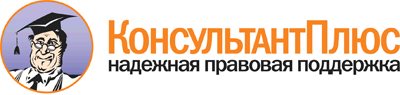 "Методические рекомендации по вопросам представления сведений о доходах, расходах, об имуществе и обязательствах имущественного характера и заполнения соответствующей формы справки"
(разработаны Минтрудом России)Документ предоставлен КонсультантПлюс

www.consultant.ru

Дата сохранения: 18.02.2015Служащий (работник) представляет сведения в 2015 году (за отчетный 2014 г.)Служащий (работник) представляет сведения в 2015 году (за отчетный 2014 г.)Служащий (работник) представляет сведения в 2015 году (за отчетный 2014 г.)СитуацияРекомендуемые действияПример 1Брак был расторгнут в органах записи актов гражданского состояния (далее - ЗАГС) в ноябре 2014 годаСведения в отношении бывшей супруги не представляются, поскольку по состоянию на отчетную дату (31 декабря 2014 года) служащий (работник) не состоял в бракеПример 2Окончательное решение о расторжении брака было принято судом 12 декабря 2014 года и вступило в законную силу 12 января 2015 года.Сведения в отношении бывшей супруги представляются, поскольку решение о расторжении брака вступает в силу по истечении месяца со дня принятия решения суда в окончательной форме.Пример 2Окончательное решение о расторжении брака было принято судом 12 декабря 2014 года и вступило в законную силу 12 января 2015 года.В рассматриваемой ситуации решение о расторжении брака вступило в силу 12 января 2015 года. Таким образом, по состоянию на отчетную дату (31 декабря 2014 года) служащий (работник) считался состоявшим в бракеПример 3Брак был расторгнут в ЗАГСе в марте 2015 годаСведения в отношении бывшей супруги представляются, поскольку по состоянию на отчетную дату (31 декабря 2014 года) служащий (работник) состоял в бракеГражданин в сентябре 2014 года представляет сведения в связи с назначением на должность. Отчетной датой является 1 августа 2014 годаГражданин в сентябре 2014 года представляет сведения в связи с назначением на должность. Отчетной датой является 1 августа 2014 годаГражданин в сентябре 2014 года представляет сведения в связи с назначением на должность. Отчетной датой является 1 августа 2014 годаСитуацияРекомендуемые действияПример 4Брак был расторгнут в ЗАГСе 1 июля 2014 годаСведения в отношении бывшей супруги не представляются, поскольку по состоянию на отчетную дату (1 августа 2014 года) гражданин не состоял в бракеПример 5Брак был расторгнут в ЗАГСе 2 августа 2014 года или позднееСведения в отношении бывшей супруги представляются, поскольку по состоянию на отчетную дату (1 августа 2014 года) гражданин состоял в бракеПример 6Окончательное решение о расторжении брака было принято судом 4 июля 2014 года и вступило в законную силу 4 августа 2014 г.Сведения в отношении бывшей супруги представляются, поскольку решение о расторжении брака вступает в силу по истечении месяца со дня принятия решения суда в окончательной форме.Пример 6Окончательное решение о расторжении брака было принято судом 4 июля 2014 года и вступило в законную силу 4 августа 2014 г.В рассматриваемой ситуации срок истек 5 августа 2014 года. Таким образом, по состоянию на отчетную дату (1 августа 2014 года) гражданин считался состоявшим в бракеСлужащий (работник) представляет сведения в 2015 году (за отчетный 2014 г.)Служащий (работник) представляет сведения в 2015 году (за отчетный 2014 г.)Служащий (работник) представляет сведения в 2015 году (за отчетный 2014 г.)СитуацияРекомендуемые действияПример 1Дочери служащего (работника) 21 мая 2014 года исполнилось 18 летСведения в отношении дочери не представляются, поскольку по состоянию на отчетную дату (31 декабря 2014 года) дочери служащего (работника) уже исполнилось 18 лет, она являлась совершеннолетнейПример 2Дочери служащего (работника) 30 декабря 2014 года исполнилось 18 летСведения в отношении дочери не представляются, поскольку по состоянию на отчетную дату (31 декабря 2014 года) дочери служащего (работника) уже исполнилось 18 лет, она являлась совершеннолетнейПример 3Дочери служащего (работника) 31 декабря 2014 года исполнилось 18 летСведения в отношении дочери представляются, поскольку дочь служащего (работника) считается достигшей возраста 18 лет на следующий день после дня рождения, то есть 1 января 2015 года.Пример 3Дочери служащего (работника) 31 декабря 2014 года исполнилось 18 летТаким образом, по состоянию на отчетную дату (31 декабря 2014 года) она еще являлась несовершеннолетнейГражданин в сентябре 2014 года представляет сведения в связи с назначением на должность. Отчетной датой является 1 августа 2014 годаГражданин в сентябре 2014 года представляет сведения в связи с назначением на должность. Отчетной датой является 1 августа 2014 годаГражданин в сентябре 2014 года представляет сведения в связи с назначением на должность. Отчетной датой является 1 августа 2014 годаСитуацияРекомендуемые действияПример 4Сыну гражданина 5 мая 2014 года исполнилось 18 летСведения в отношении сына не представляются, поскольку он являлся совершеннолетним и по состоянию на отчетную дату (1 августа 2014 года) сыну гражданина уже исполнилось 18 летПример 5Сыну гражданина 1 августа 2014 года исполнилось 18 летСведения в отношении сына представляются, поскольку сын гражданина считается достигшим возраста 18 лет на следующий день после дня рождения, то есть 2 августа 2014 года.Пример 5Сыну гражданина 1 августа 2014 года исполнилось 18 летТаким образом, по состоянию на отчетную дату (1 августа 2014 года) он еще являлся несовершеннолетнимПример 6Сыну гражданина 17 августа 2014 года исполнилось 18 летСведения в отношении сына представляются, поскольку по состоянию на отчетную дату (1 августа 2014 года) сын гражданина является несовершеннолетнимВ Управление Президента Российской Федерации по вопросам противодействия коррупцииЛицами, замещающими государственные должности Российской Федерации, должности федеральной государственной службы, должности в государственных корпорациях (компании), иных организациях, созданных на основании федеральных законов, отдельные должности на основании трудового договора в организациях, создаваемых для выполнения задач, поставленных перед федеральными государственными органами, назначение на которые и освобождение от которых осуществляются Президентом Российской ФедерацииВ Департамент государственной службы и кадров Правительства Российской ФедерацииЛицами, замещающими должности федеральной государственной службы, должности в государственных корпорациях (компании), иных организациях, созданных на основании федеральных законов, отдельные должности на основании трудового договора в организациях, создаваемых для выполнения задач, поставленных перед федеральными государственными органами, назначение на которые и освобождение от которых осуществляются Правительством Российской ФедерацииВ подразделение кадровой службы федерального государственного органа по профилактике коррупционных и иных правонарушенийЛицами, замещающими должности федеральной государственной службы, включенные в перечни, установленные нормативными правовыми актами Российской Федерации, отдельные должности на основании трудового договора в организациях, создаваемых для выполнения задач, поставленных перед федеральными государственными органами (за исключением должностей, назначение на которые и освобождение от которых осуществляется Президентом Российской Федерации или Правительством Российской Федерации)В подразделение по профилактике коррупционных и иных правонарушений Пенсионного фонда Российской Федерации, Фонда социального страхования Российской Федерации, Федерального фонда обязательного медицинского страхования, государственной корпорации (компании), иной организации, созданной на основании федерального законаЛицами, замещающими должности, включенные в перечни, установленные нормативными актами фондов, локальными нормативными актами государственных корпораций (компании) и иных организаций, созданных на основании федеральных законовТекущие счетаОткрываются физическим лицам для совершения операций, не связанных с предпринимательской деятельностью или частной практикойРасчетные счетаОткрываются юридическим лицам, не являющимся кредитными организациями, а также индивидуальным предпринимателям или физическим лицам, занимающимся в установленном законодательством Российской Федерации порядке частной практикой, для совершения операций, связанных с предпринимательской деятельностью или частной практикой. Расчетные счета открываются представительствам кредитных организаций, а также некоммерческим организациям для совершения операций, связанных с достижением целей, для которых некоммерческие организации созданыСчета доверительного управленияОткрываются доверительному управляющему для осуществления операций, связанных с деятельностью по доверительному управлениюСпециальные банковские счета, в том числе специальные банковские счета банковского платежного агента, банковского платежного субагента, платежного агента, поставщика, торговый банковский счет, клиринговый банковский счет, счет гарантийного фонда платежной системы, номинальный счет, счет эскроу, залоговый счет, специальный банковский счет должникаОткрываются юридическим лицам, физическим лицам, индивидуальным предпринимателям, физическим лицам, занимающимся в установленном законодательством Российской Федерации порядке частной практикой, в случаях и в порядке, установленных законодательством Российской Федерации для осуществления предусмотренных им операций соответствующего видаДепозитные счета судов, подразделений службы судебных приставов, правоохранительных органов, нотариусовОткрываются соответственно судам, подразделениям службы судебных приставов, правоохранительным органам, нотариусам для зачисления денежных средств, поступающих во временное распоряжение, при осуществлении ими установленной законодательством Российской Федерации деятельности и в установленных законодательством Российской Федерации случаяхСчета по вкладам (депозитам)Открываются соответственно физическим и юридическим лицам для учета денежных средств, размещаемых в банках с целью получения доходов в виде процентов, начисляемых на сумму размещенных денежных средств